中建路桥集团装配式建筑公司2024年招聘简章一、公司简介（一）中建路桥集团有限公司中建路桥集团有限公司（以下简称“中建路桥”），总部位于河北石家庄，隶属于世界500强企业中国建筑集团有限公司（2023年第13位），由中建集团与河北省人民政府对河北路桥集团有限公司实施战略重组设立，是中建集团与河北省在京津冀协同发展国家战略背景下，为推进京津冀交通一体化建设，促进地方经济发展的重要合作成果。中建路桥拥有国家首批、河北省唯一的公路工程施工总承包特级资质、市政公用工程施工总承包一级、桥梁工程专业承包一级、隧道工程专业承包一级、房屋建筑工程总承包一级等14项资质，同时拥有对外承包工程资格和对外援助成套项目总承包资格。解放战争时期，中建路桥的前辈们就参与建设了三条红色道路，即延安至阜平、阜平至西柏坡、西柏坡向北平搬迁的道路，为中共中央实行伟大战略转移和迎接新中国的成立做出了重要贡献。近七十年来，中建路桥参与建设了京石高速、京津塘高速等上百条国道与省道，为河北省路网骨架形成和高速公路建设做出了突出贡献，助推了华北区域的经济发展，被誉为“建桥先锋，筑路尖兵”，企业先后获得全国“安康杯”竞赛优胜单位、河北省政府质量奖、河北省诚信企业等荣誉称号，鲁班奖、詹天佑奖、李春奖、“安济杯”等国家级、省部级荣誉近100项。中建路桥坚持“大市场、大业主、大项目”三大市场营销策略，深耕河北、拓展省外，重点布局鲁、川、桂、粤、藏等地区，集结优势资源，持续加大雄安新区、川渝城市群、长江经济带、粤港澳大湾区、海南自由岛市场开拓力度，抢占市场份额。执行“海外优先”战略，紧随国家“一带一路”布局，聚焦沿线周边国家市场，稳步推进海外基础设施业务。实施丝绸之路经济带和 21 世纪海上丝绸之路“两翼齐飞”的市场战略布局，其中一翼以河北为起点，沿鲁、苏、浙、闽、粤、桂向东南亚延伸至新西兰，另一翼以川渝为起点，跨越华中，连接中原，辐射陕、新至哈萨克斯坦，中建路桥高质量发展“两翼”开始展翅齐飞。作为中国建筑在以公路、桥梁工程为主的基础设施领域的战略发展先锋，中建路桥继续发挥高速公路施工技术国内领先的专业优势，依托中央企业资本、市场、人才和管理资源的整合注入，借助河北省强有力的地方资源支持和行业管理优势，通过PPP等新兴业务模式的带动，参与了永杭高速、太行山高速、曲港高速等多条国家级、省级重点高速公路项目的投资建设运营，在企业快速发展的同时，为中国建筑在基础设施建设领域的品牌效应注入了新的活力。我们坚守和践行中国建筑“拓展幸福空间”的企业使命，奉行诚信、创新、超越、共赢的精神，践行善道文化，诚招各界英才加盟，让我们携手同行，共同发展。（二）中建路桥集团装配式建筑有限公司中建路桥集团装配式建筑有限公司是中建路桥集团的全资子公司，总部位于沧州市渤海新区。公司经营业务范围主要为房屋建造、装配式建筑和市政三大领域，房屋建造板块主要承接国内外各类厂房、综合体、住宅、综合交通枢纽、精装修等项目；装配式建筑板块主要包括建筑构配件加工制作、沥青混凝土生产、水泥稳土生产、桥梁构件及配件生产等业务，是中建路桥集团唯一一个建筑领域板块的专业公司。公司目前承接项目所在地位于河北、河南、山东、福建、江苏、广东等地。二、招聘对象学历：全日制本科及以上的2024年应届毕业生。要求：员工可接受项目工作模式，接受公司对工作地点调配，能吃苦耐劳有责任感，党员优先。三、招聘专业四、薪酬福利标准入职第一年年收入水平为7-10万元/年（视学校专业批次，项目远近有所差异），享有五险一金、电脑补、通讯补、年功津贴、施工津贴、远征津贴、防暑费、取暖费、法定节假日加班工资、年度绩效奖、评优评先奖、年休假、探亲假、提供员工宿舍和食堂、年度健康体检，工会节日慰问福利，劳保福利、探亲路费报销等。五、招聘流程1.简历投递    扫码投递：扫描下方二维码进群投递简历至公司人力处；线上投递：将简历、成绩单以“学校-专业-姓名”为标题发送至电子邮箱（zp18531173238@163.com）；线下投递：1.请携带个人简历、在校成绩单、中国建筑统一考试成绩单(如已取得)参加中建路桥集团有限公司在各高校的宣讲会或双选会；2.安排面试；3.完成中国建筑统一考试并取得有效成绩；4.录用签约，发送offer并签订三方协议。六、联系方式联系人：吴女士  联系电话：13077741602(同微信号) 联系人：易女士  联系电话：13522616737(同微信号)联系人：闫女士  联系电话：18245394223(同微信号)联系人：黄女士  联系电话：15963416668(同微信号) 联系地址：河北省沧州市黄骅市渤海新区新型材料产业园中建路桥装配式建筑公司邮编：061113 网址 : http://rb.comm.cscec.com/ 电子邮箱：zp18531173238@163.com中建路桥2024校园招聘QQ交流群：723471558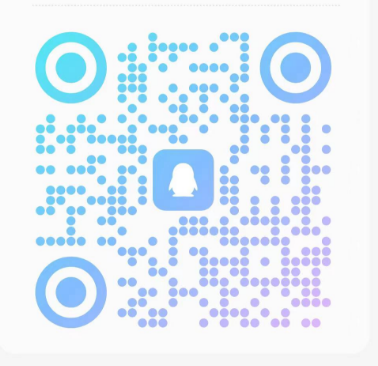 （装配式建筑公司2024年校园招聘）建设管理类财务投资类综合管理类土木工程、安全工程、工程造价会计学、财务管理人力资源管理